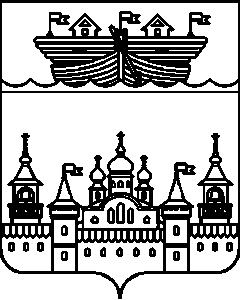  АДМИНИСТРАЦИЯ ГЛУХОВСКОГО СЕЛЬСОВЕТАВОСКРЕСЕНСКОГО МУНИЦИПАЛЬНОГО РАЙОНА НИЖЕГОРОДСКОЙ ОБЛАСТИПОСТАНОВЛЕНИЕ25 мая 2018года									№ 53В соответствии с частью 5 статьи 264.2 Бюджетного Кодекса Российской Федерации, Уставом Глуховского сельсовета администрация Глуховского сельсовета постановляет1.Утвердить отчет об исполнении бюджета Глуховского сельсовета Воскресенского муниципального района за 1 квартал 2018 года по доходам в сумме- 1732,3 тыс. рублей, по расходам- 1801,3 тыс. рублей.Основные источники поступления налоговых доходов консолидированного бюджета:Налог на доходы физических лиц 			50, 4 тыс. рублейНалог на имущество					78,8 тыс. рублейЗемельный налог			 			46,3 тыс. рублейЕдиный сельскохозяйственный налог		0,600 рублейГосударственная пошлина засовершение нотариальных действий			-- тыс. рублейДоходы, получаемые от оказанияплатных услуг						6,0 тыс. рублейДотации бюджетам поселений навыравнивание бюджетной обеспеченности	1165,2 тыс. рублейСубвенции на осуществление первичного воинского учета						27,1 тыс. рублейПрочие межбюджетные трансферты			3,0 тыс. рублейДоходы от уплаты акцизов				354,9 тыс рублейРасходная часть бюджета Глуховского сельсовета:Управление						423,7 тыс. рублейВУС							4,9 тыс. рублейПожарная часть					126,9 тыс. рублей	Дорожное строительство			179,5 тыс. рублейБлагоустройство					167,4 тыс. рублейКультура						890,9 тыс. рублейСоциальная политика				8,0 тыс.рублей 1.1. Направить отчет об исполнении бюджета Глуховского сельсовета Воскресенского муниципального района за 1 квартал 2018 года в сельский 2. Обнародовать настоящее постановление путем размещения на информационном стенде в администрации сельсовета и разместить  в информационно-телекоммуникационной сети Интернет на официальном сайте администрации Воскресенского муниципального района Нижегородской области.3. Контроль за исполнением данного постановления возложить на специалиста 1 категории, главного бухгалтера администрации Маслову И.В.4. Настоящее постановление вступает в силу со дня обнародованияГлава администрации Глуховского сельсовета 							И.Ю.ДубоваОб утверждении отчета об исполнении бюджета Глуховского сельсовета за 1 квартал 2018 года